"Okulun Kalbi Kütüphaneler " projesi kapsamında, Nisan ayı etkinliği olarak kütüphanede kitap okuma etkinliği gerçekleştirildi. Etkinlik için gönüllü öğrenciler seçildi, belirlenen gün ve saatte ilçe halk kütüphanesine gidildi. Öğrencilerden bazıları halen okumakta oldukları kitaplarını yanlarına aldılar. Diğer öğrenciler de öğretmenleriyle kütüphanede fikir alışverişinde bulunarak kütüphaneden ödünç kitaplar aldılar. Sonrasında kütüphane kurallarına uyularak kitap okuma etkinliği gerçekleştirildi. Kitapların en güzel toplanma yeri olan kütüphanede ve sessizlik içerisinde okuma saati gerçekleştirmek, hem öğrenciler hem de öğretmenler için oldukça dinlendirici oldu.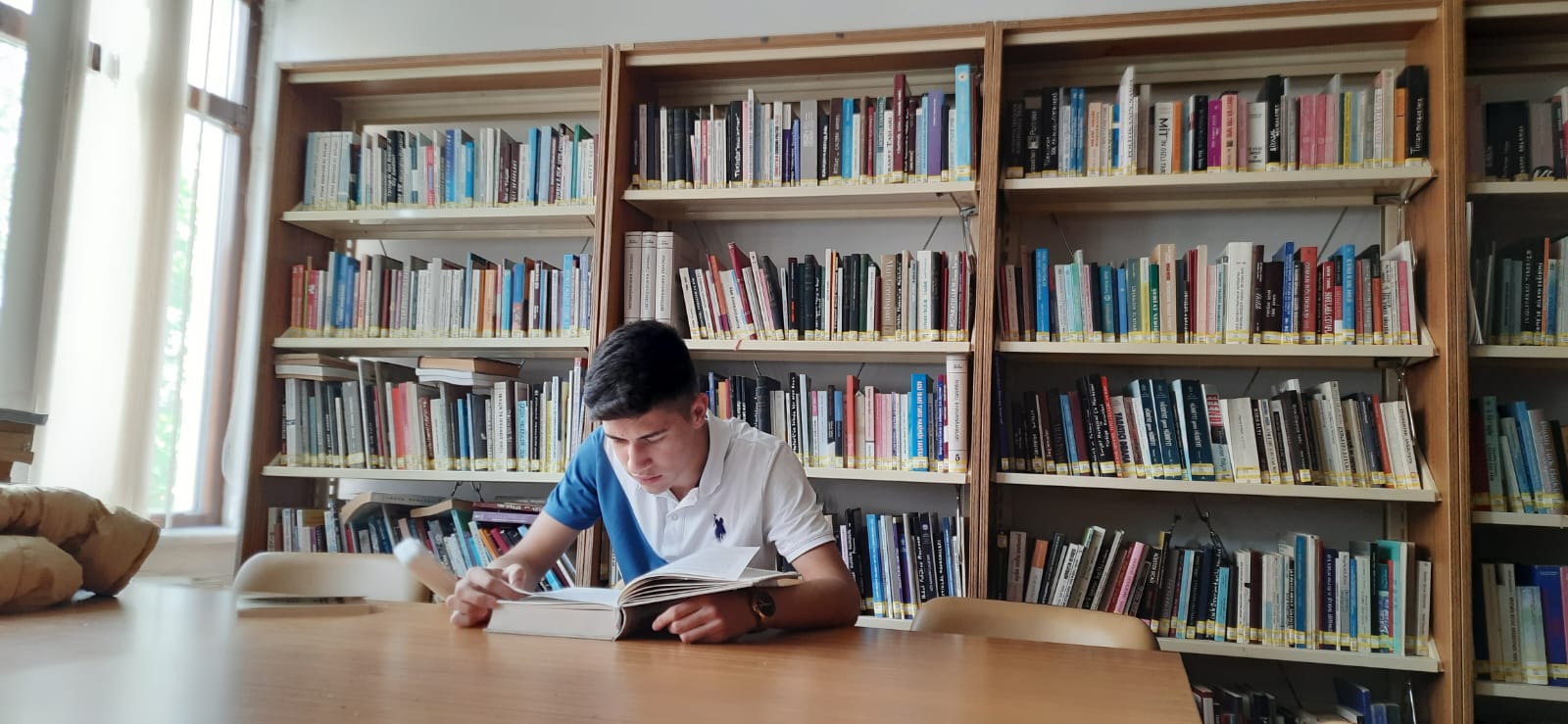 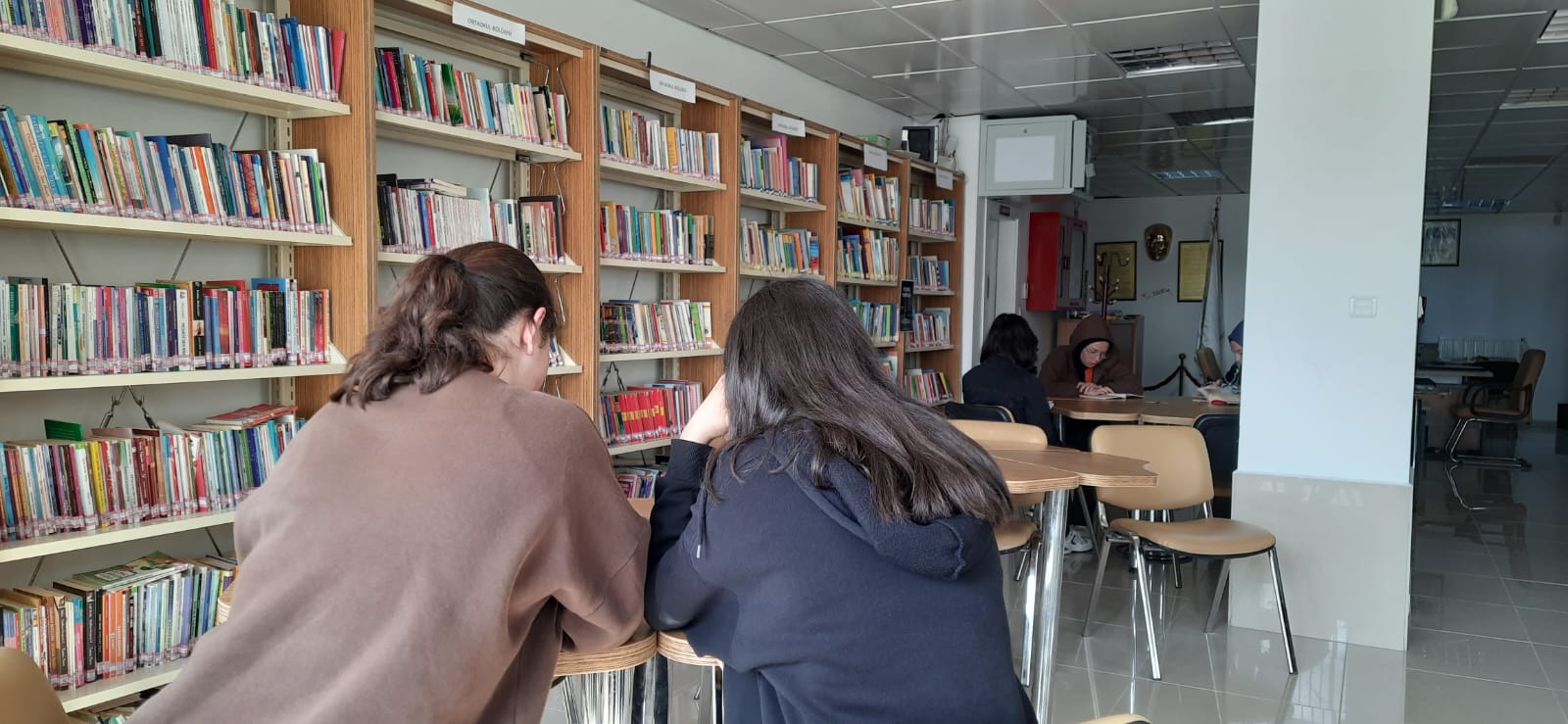 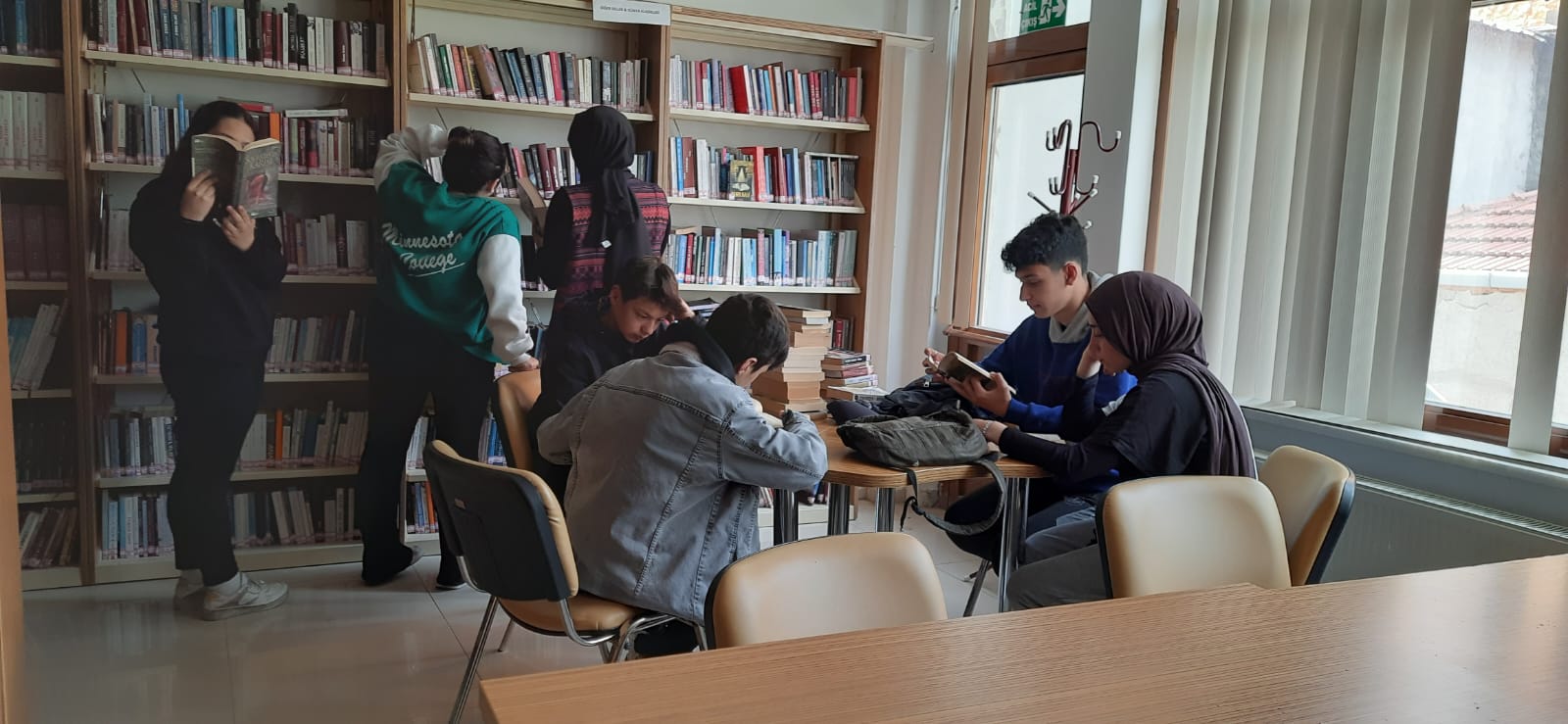 